Hello Everyone,As we all know, summer is here!! That means summer camps, or hanging out at home, swimming, basketball, riding bikes, or hanging with friends and playing video games. Let us all remember that now that our children are out of school, we need to drive slowly and use more caution in our neighborhood. Let’s raise our ice cold glasses of sweet tea to summer vacation!!  There’ll be a lot to do this summer!  Let’s have fun together.MOONLIGHT MAGIC!!!  (adult senior’s prom)Mark your calendars, for an exciting event hosted by our very own Village of Richton Park. A new attraction has been added this year that you won’t want to miss. Can’t wait to see you there!!!Friday, June 24th, 2016 at 7pm-11pmRichton Park Community Center445 Sauk Trail, Richton Park*Dinner will be served at 7:45 sharp.*Tickets are $20 per person, $35 for couples. Reserve a table for eight for $120. RSVP Vera Brooks at vbrooks@richtonpark.org . You may also RSVP via Facebook at https://www.facebook.com/events/1729736970631881/Denise Washington’s dad Mr. John Wilson is ill, on behalf of the HOA we would like to wish him a full and speedy recovery!!MLE CONTACTmeadowlakeestates.hoa@gmail.comLike us on Facebook : MLE HOA Richton Park IL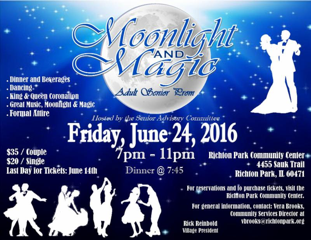 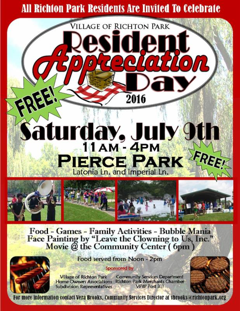 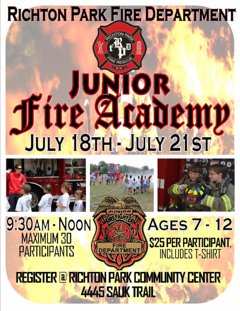 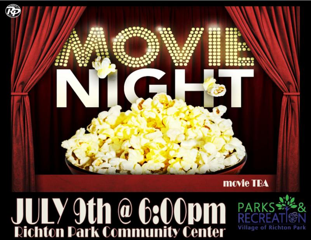 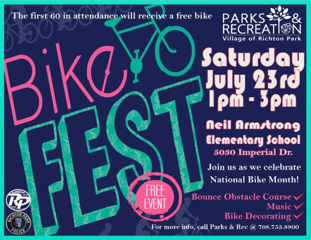 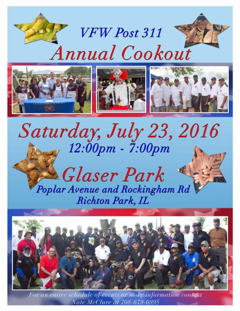 GENERAL NEWS GAS CAP CONCERNS

Larry Gobel, the Public Works Director has addressed our issue of the gas caps protruding from sidewalks around the neighborhood. The Public Works Department has repaired five b-box covers in the Meadowlake area. If you see something out of sorts in our area, please don't hesitate to let us know. Let's all work together to keep our community functioning and beautiful.CONGRATULATIONSPlease join the village in congratulating Regan Stockstell as he has been named the official Village Manager of Richton Park. Regan has faithfully served the Village of Richton Park over the past 18 years since he started as a intern planner.  We look forward to working with him in his new role.SAVE THE DATE!RESIDENT APPRECIATION DAYIf you have never heard it before, July 9th will be the day that we show you that you are appreciated!! “It is not in the words, but in the action”. Please join us for this day filled with games, music, food and more!!Saturday, July 9th, 2016 at 11am-4pm  	Pierce Park, Richton Park*T-shirts will be available for purchase for $15 at Thursdays HOA meeting June 23rd, 2016*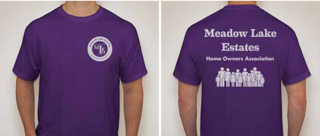 MOVIE NIGHTThe party isn’t over until we say it is!!! Come on out after Resident Appreciation day and relax with your family and extended Meadowlake Estates family and laugh with a family friendly movie!!Saturday, July 9th, 2016 at 6pm-Richton Park Community Center445 Sauk Trail, Richton Park*Bring a blanket and wear comfy clothes*FREE HEALTH FAIRAs we all know, if you don’t have your health, you don’t have anything. This year our very own Trustee Julian Alexander has organized a health fair for our residents that will have raffles, snacks and lots of give aways. Please do not hesitate to call Trustee Alexander for any further questions or concerns you may have for this very IMPORTANT event!!Saturday, July 16th, 2016 at 10am-3pmRichton Park Community Center445 Sauk Trail, Richton ParkVFW COOKOUTThis a day where we support our Veterans who have fought for the liberties and freedom that we have today. Please come out and represent our community and strong American pride!!Saturday, July 23rd, 2016 at 12p-7pmGlaser ParkPoplar Avenue and Rockingham RdRichton ParkRPFD JUNIOR FIRE ACADEMYOpportunity is so important for our  growing children to learn that there are truly no limits on what they can do and achieve in life. Children who know better are truly more inclined to do better.This event is for the kiddos who are interested to learn about what our firemen do to make sure that we are safe in our homes or wherever we are. *This event is for the ages of 7-12July18th-July21st, 2016Richton Park Fire Department4445 Sauk TrailBIKE FESTIt’s time to get your roll on everyone!!! Guess what? If you are of the first 60 people in attendance for this event you will receive a FREE Bike!!! Yes you heard it right, FREE!!! If you snooze you lose, so join us as we celebrate National Bike Month and have an awesome time with our sponsor Parks & Recreation, Village of Richton Park!!!Saturday, July 23rd, 2016 at 1pm-3pm Neil Armstrong Elementary School2030 Imperial Dr, Richton Park  FAMILY AFFAIROh yeah, Oh yeah!!! It’s time for our annual fest where residents can enjoy a fun filled day with a bubble machine, food, games, music, and raffles that the whole family will love!!! This year we will also have a congratulatory gift for all of our graduates and more that you won’t want to miss!!Come on out to meet your neighbors and have a good time!!Saturday, July 30th, 2016 at 11am-4pmChristina Covington Children’s Memorial Park* This is a free event**We would appreciate any volunteers for servers** Donations will be accepted and appreciated for this event**Please submit your graduates name at the HOA meeting on June23rd, 2016*WINE TASTING 201- FRIENDS OF RICHTON PARK LIBRARYWine is just fine. Come on out for entertainment and more. Adults only event. DJ Maurice Joshua on the 1’s and 2’s. Tickets are $25 in advance and $30 at the door. Don’t hesitate to purchase now. Additional information will be provided at the HOA meeting.Saturday, July 30th, 2016 at 5pm-8pmRichton Park Library22310 Latonia Ln , Richton ParkSICK AND SHUT IN LISTEXECUTIVE BOARDAntonio Belton-President (312)320-6188Carl Scott-Vice President (708)610-7733Annette Ware-Treasurer (708)828-0955Darnell Langston-Sgt at Arms (708)420-6316Dreyanna Scott-Secretary (708)522-1240BLOCK CAPTIANSTommie Garner-Chairman: 747-9889Dan Brown-Meadow Lake Dr: 748-6553Rhone Terrell-Meadow Lake Dr: 503-0273Antonio Belton-Meadow Lake Pl: 503-0421Steve Tyson-Brook Ave: 552-6397Rosie Dagon-Meadow Lake Ct/Drive: 481-6253Larry Newman-Spring Lane/Court: 481-8503Henry Ehizemwogie-Neptune: 503-9648Jerry Rials-Sunset Drive: 747-6520Darnell Langston-Capri Lane: 420-6316Sherman Hollivay-Harbor LaneAnnette Ware-Bayview Drive: 828-0955Sharon Kriha-MLE back-up & support: 567-0534